Annexe 1                           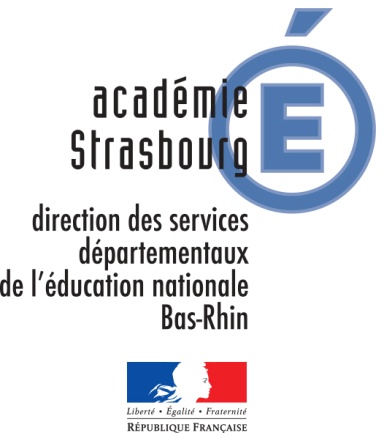 ABSENTEISME 1er DEGRE – GUIDE de procédure ECOLE MATERNELLE  Année scolaire 2017-2018Exception pour les enfants placés en foyer (foyer, famille d’accueil) : contacter la conseillère technique assistante sociale : Madame Emmanuelle BANTZE (emmanuelle.bantze@ac-strasbourg.fr) Situation de l’élèveSituation de l’élèveEcoleInspection de l’Education NationaleDirection des Services Départementaux de l’Education NationaleAbsentéisme inquiétant :Situation en voie de développement1ère absence non justifiéeL’enseignant informe obligatoirement le directeur d’école. L’enseignant et le directeur d’école analysent la situation. L’enseignant ou le directeur contacte ensuite les personnes responsables (1)  par tout moyen, de préférence par appel téléphonique, service de message court (SMS) ou courrier électronique, afin de les inviter à faire connaître au plus vite le motif de l’absence (les certificats médicaux ne sont exigibles que dans les cas de maladies contagieuses).Le directeur adresse un courrier postal en cas d’absence de réponse des responsables légaux (annexe 3).L’enseignant consigne par écrit les éléments de conclusion dans un chronogramme auquel il sera possible de se référer en cas de besoin.Absentéisme inquiétant :Situation en voie de développement4 demi-journées d’absence non justifiées Le directeur rencontre l’élève et ses responsables légaux. Le directeur fait signer une lettre d’engagement établie en 2 exemplaires (annexe 4). L’un est conservé à l’école, l’autre par la famille. Une copie est envoyée à l’IEN.A partir du jour des 6 ans de l’enfant, le directeur signale les absences en renseignant l’application ABSENCE : Site de l’académie de Strasbourg – ARENA – Authentification + mot de passe – Scolarité du 1er degré – Gestion de l’absentéisme en établissement (ABSENCE).Le directeur contacte l’assistant social de secteur (http://social.67.free.fr/).Le directeur peut contacter la conseillère technique assistante sociale (Emmanuelle BANTZE emmanuelle.bantze@ac-strasbourg.fr .La responsable administrative du dossier absentéisme renseigne par rapport au logiciel ABSENCE.La conseillère technique assistante sociale aide et conseille le directeur (Emmanuelle BANTZE– emmanuelle.bantze@ac-strasbourg.fr)Absentéisme inquiétant :Situation en voie de développementAbsences justifiées récurrentes ou perléesL’enseignant signale au directeur les absences justifiées récurrentes ou perlées.Le directeur contacte l’IEN pour convenir des suites à donner.L’IEN analyse la situation avec le directeur. L’IEN convient avec le directeur des suites à donner.